PIRANHA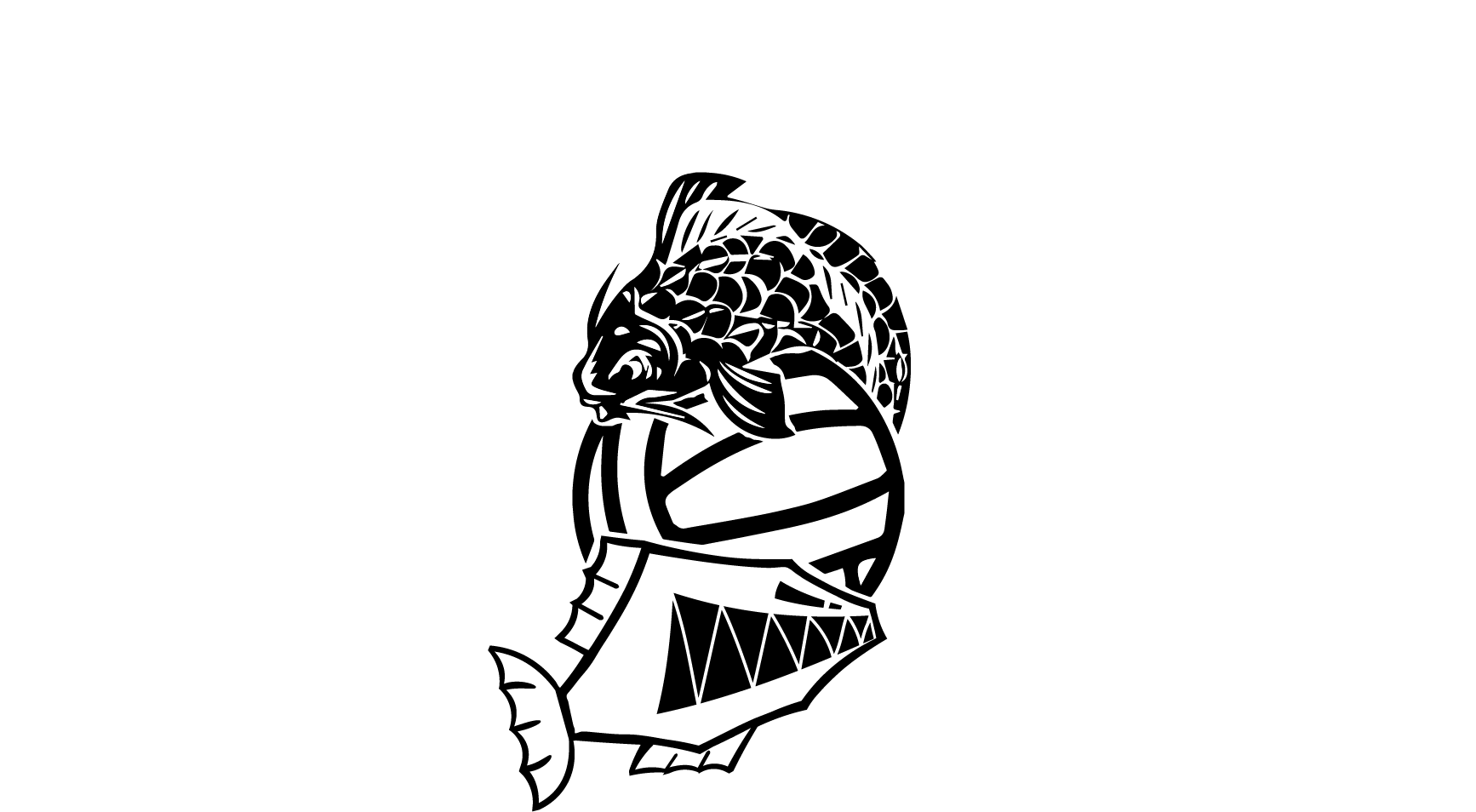 INTERNATIONAL WATER POLO TOURNAMENT1, 2, 3 SEPTEMBER 2017Dear water polo players,We would like to invite you to the yearly international waterpolo tournament of ZPV Piranha, that will be held on Friday the 1st, Saturday the 2nd and Sunday the 3th of September. Like previous years, the tounament will be held at the outdoor swimmingpool at the campus of the University of Twente. The theme of this year is: PROOST’N IN HET VERRE OOST’NTranslated: CHEERS IN THE FAR EASTOn Friday evening we will start with some drinks at the swimmingpool.We will play the matches on Saturday and Sunday. And on Saturday evening there will be, of course, a great party!The matches on Sunday will be played till 16:00 o’clock. After that the tournament will be finished with an award ceremony. The teams are divided into four different poules:Men advancedMen intermediateWomenMixed (for beginners)We’re offering the opportunity to stay the nights on a campsite on walking distance from the swimmingpool. The costs will be €7,50 per person including breakfast. On Saturday evening dinner will be delivered for €7,50 per person. The registration fee is €80,00 per team. For registration: https://goo.gl/forms/lcwpWcm09tkmroq73 Deadline for registration is on the 23 of June 2017.When there are any questions, you can always contact us by mailing to tnc@zpv-piranha.nl or call Nienke Langerak: +31 6 39790322We hope to see you in September!Kind regards,The tournament committee 2017 of ZPV PiranhaLars, Nienke, Jorrit, Jari, Lieke, Bart, Bas